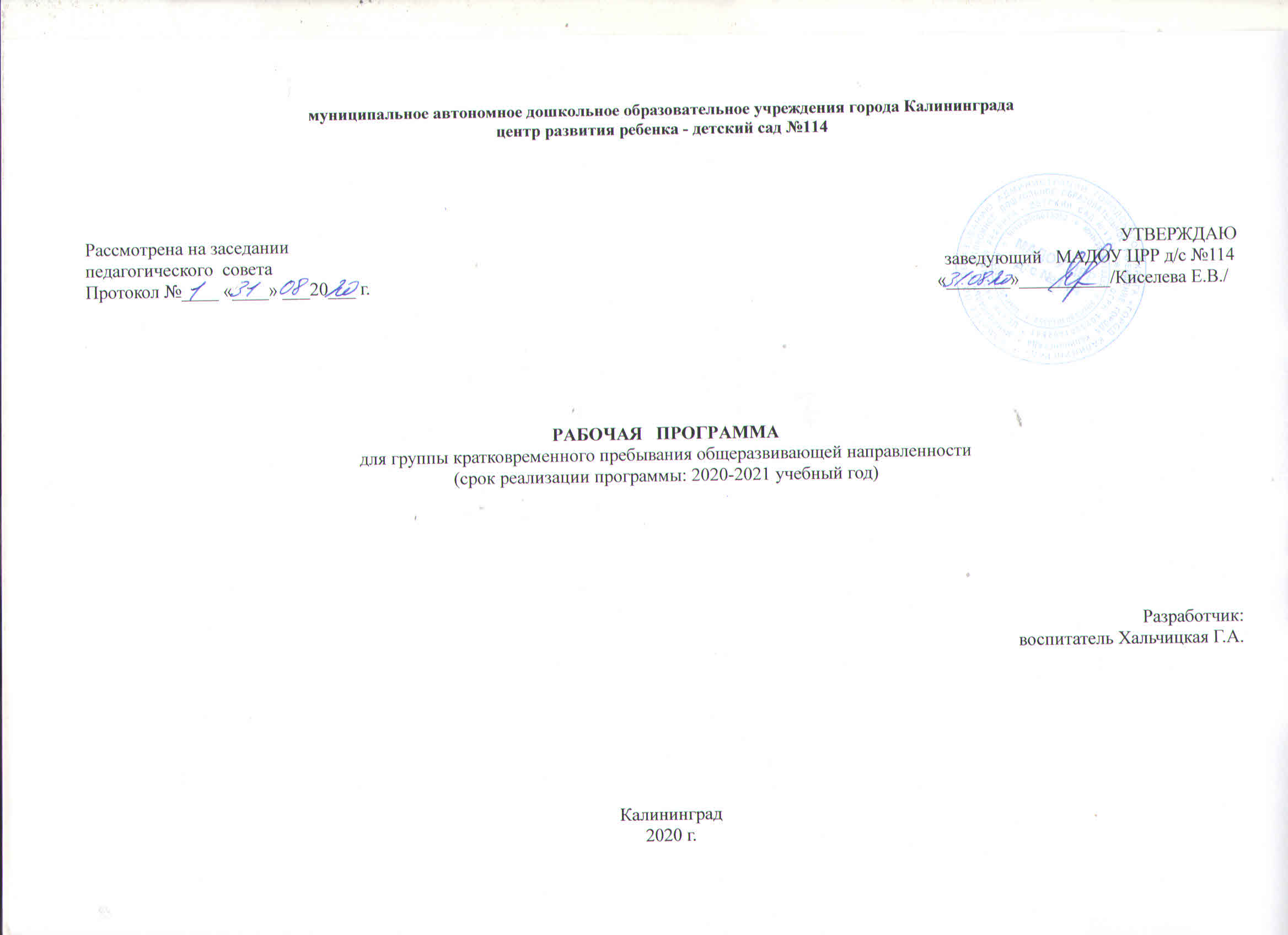 Содержание:1. Целевой разделПояснительная запискаРабочая  программа (далее Программа) обеспечивает разностороннее развитие детей в возрасте от 2 до 3 лет с учетом их возрастных и индивидуальных особенностей по основным направлениям: физическому, социально-коммуникативному, познавательному, речевому и художественно - эстетическому. Срок реализации рабочей программы сентябрь 2020 года - май 2021года (один учебный год).Программа составлена на основе примерной основной образовательной программы дошкольного образования и с учетом Комплексной образовательной программы дошкольного образования «Детский сад 2100».Специфика организации деятельности группы общеобразовательной направленности для детей 2-3 лет определяются особенностями развития детей данной категории и основными принципами построения психолого-педагогической работы, а также с учетом требований нормативных документов:- Федеральный закон от 29.12.2012 №273-ФЗ «Об образовании в Российской Федерации»;- Постановление Главного государственного санитарного врача РФ от  15.05.2013 №26 «Об утверждении СанПиН 2.4.1.3049-13 «Санитарно-эпидемиологические требования к устройству, содержанию и организации режима работы дошкольных образовательных  организаций»;- Приказ Минобрнауки России от 30.08.2013 №1014 «Об утверждении Порядка организации  и осуществления образовательной деятельности по основным общеобразовательным программам - образовательным программам дошкольного образования»;- Приказ Министерства образования и науки Российской Федерации (Минобрнауки России) от 17 октября 2013 г. №1155 г. Москва «Об утверждении федерального государственного образовательного стандарта дошкольного образования.1.2. Цель и задачи ПрограммыЦель Программы - создание благоприятных условий для успешной адаптации ребенка в дошкольном учреждении и полноценного проживания ребенком дошкольного детства, формирование основ базовой культуры личности, всестороннее развитие психических и физических качеств в соответствии с возрастными и индивидуальными особенностями.Достижение поставленной цели предусматривает решение следующих задач: 1. Охрана и укрепление физического и психического здоровья детей, в том числе их эмоционального благополучия.2. Обеспечение равных возможностей полноценного развития каждого ребенка в период дошкольного детства независимо от места проживания, пола, нации, языка, социального статуса, психофизиологических особенностей (в том числе ограниченных возможностей здоровья). 3. Обеспечение преемственности основных образовательных программ дошкольного и начального общего образования. 4. Создание благоприятных условий развития детей в соответствии с их возрастными и индивидуальными особенностями и склонностями развития способностей и творческого потенциала каждого ребенка как субъекта отношений с самим собой, другими детьми, взрослыми и миром. 5. Объединение обучения и воспитания в целостный образовательный процесс на основе духовно-нравственных и социокультурных ценностей и принятых в обществе правил и норм поведения в интересах человека, семьи, общества. 6. Формирование общей культуры личности воспитанников, развитие их социальных, нравственных, эстетических, интеллектуальных, физических качеств, инициативности, самостоятельности и ответственности ребенка, формирования предпосылок учебной деятельности. 7. Обеспечение вариативности и разнообразия содержания образовательных программ и организационных форм уровня дошкольного образования, возможности формирования образовательных программ различной направленности с учетом образовательных потребностей и способностей воспитанников. 8. Формирование социокультурной среды, соответствующей возрастным, индивидуальным, психологическим и физиологическим особенностям детей. 9. Обеспечение психолого-педагогической поддержки семьи и повышения компетентности родителей в вопросах развития и образования, охраны и укрепления здоровья детей. 10. Определение направлений для систематического межведомственного взаимодействия, а также взаимодействия педагогических и общественных объединений (в том числе сетевого). 1.3. Принципы и подходы к организации образовательного процессаВ основе реализации Программы лежит культурно-исторический и системно - деятельностный подходы к развитию ребенка, являющиеся методологией ФГОС. Программа сформирована в соответствии с принципами и подходами, определёнными федеральным государственным образовательным стандартом: - полноценное проживание ребёнком всех этапов детства (младенческого, раннего и дошкольного возраста), обогащения (амплификации) детского развития;- индивидуализацию дошкольного образования (в том числе одарённых детей и детей с ограниченными возможностями здоровья);- содействие и сотрудничество детей и взрослых, признание ребенка полноценным участником (субъектом) образовательных отношений;- поддержку инициативы детей в различных видах деятельности;- партнерство с семьей;- приобщение детей к социокультурным нормам, традициям семьи, общества и государства;- формирование познавательных интересов и познавательных действий ребенка в различных видах деятельности;- возрастную адекватность (соответствия условий, требований, методов возрасту и особенностям развития);- обеспечение преемственности дошкольного общего и начального общего образования.Также Программа выстроена с учетом  принципов дошкольной педагогики и возрастной психологии:1. Принцип развивающего образования, в соответствии с которым главной целью дошкольного образования является развитие ребенка.2. Принцип научной обоснованности и практической применимости (содержание программы должно соответствовать основным положениям возрастной психологии и дошкольной педагогики, при этом иметь возможность реализации в массовой практике дошкольного образования).3. Принцип интеграции содержания дошкольного образования в соответствии с возрастными возможностями и особенностями детей, спецификой и возможностями образовательных областей.4. Комплексно-тематический принцип построения образовательного процесса.Кроме того, при разработке Программы учитывались принципы и подходы, определённые главной целью Основной образовательной программой дошкольного образования «Детский сад 2100». Это: создание условий для развития функционально грамотной личности - человека, способного решать любые жизненные задачи (проблемы), используя для этого приобретаемые в течение всей жизни знания, умения и навыки и оставаясь при этом человеком.1.4. Значимые характеристики для разработки и реализации Программы Характеристика групп:- статус группы: общеразвивающая - общее количество детей  -10. Из них:  мальчиков - 4; девочек - 5. - особенность организации режима пребывания:  группа работает с 7.00 до 11.30. Климатические особенностиПроцесс воспитания и обучения в  группе  является непрерывным и планируется с учетом холодного и теплого периодов времени года: 1) холодный период - образовательный (сентябрь-май), составляется определенный режим дня и расписание непрерывно образовательной деятельности с детьми в разнообразных формах работы.Особенности климатических условий: очень мягкая зима, часто без устойчивого снегового покрова, теплая и дождливая осень, умеренно теплое лето, высокая влажность воздуха в течение всего года.2) летний период - оздоровительный (июнь-август), для которого составляется другой режим дня. В теплое время года жизнедеятельность детей преимущественно  организуется на открытом  воздухе.1.5. Возрастные особенности развития детей  2-3 лет Возрастные особенности развития детей 2-3 лет  описаны в Комплексной образовательной программе дошкольного образования «Детский сад 2100» стр.151.6. Планируемые результаты освоения  ПрограммыПланируемые результаты освоения Программы конкретизируют требования Стандарта к целевым ориентирам в обязательной части и части, формируемой участниками образовательных отношений, с учетом возрастных и индивидуальных возможностей детей.Целевые ориентиры  представляют собой социально-нормативные  возрастные характеристики возможных достижений ребёнка  на этапе завершения уровня дошкольного образования. Целевые ориентиры не подлежат непосредственной оценке, в том числе в виде педагогической диагностики (мониторинга), и не являются основанием для их формального сравнения с реальными достижениями детей; Они не являются основой объективной оценки соответствия установленным требованиям образовательной деятельности и подготовки детей и не являются непосредственным основанием при оценке качества образования. Целевые ориентиры выступают основаниями преемственности дошкольного и начального общего образования.Целевые ориентиры образования в раннем возрасте 3 года жизни:- ребёнок интересуется окружающими предметами и активно действует с ними; эмоционально вовлечён в действия с игрушками и другими предметами, стремится проявлять настойчивость в достижении результата своих действий;- использует специфические, культурно фиксированные предметные действия, знает назначение бытовых предметов (ложки, расчёски, карандаша и пр.) и умеет пользоваться ими;- владеет простейшими навыками самообслуживания;  стремится проявлять самостоятельность в бытовом и игровом поведении;- владеет активной и пассивной речью, включённой в общение; может обращаться с вопросами и просьбами, понимает речь взрослых; знает названия окружающих предметов  и игрушек;- стремится к общению со взрослыми и активно подражает им в движениях и действиях; появляются игры, в которых ребёнок воспроизводит действия взрослого;- проявляет интерес   к сверстникам; наблюдает   за их действиями и подражает им;- ребёнок обладает интересом к стихам, песням и сказкам, рассматриванию  картинок, стремится двигаться под музыку; проявляет эмоциональный   отклик на различные произведения  культуры и искусства;- у ребёнка развита крупная моторика, он стремится осваивать различные  виды движения (бег, лазанье, перешагивание и пр.).               Реализация Программы предполагает оценку индивидуального развития детей. Такая оценка производится педагогическим работником в рамках педагогического мониторинга (оценки индивидуального развития детей дошкольного возраста, связанной с оценкой эффективности педагогических действий и лежащей в основе их дальнейшего планирования).Педагогический мониторинг проводится в ходе наблюдений за активностью детей в спонтанной и специально организованной деятельности. Инструментарий для педагогической диагностики - карты наблюдений детского развития, позволяющие фиксировать индивидуальную динамику и перспективы развития каждого ребенка в ходе: коммуникации со сверстниками и взрослыми (как меняются способы установления и поддержания контакта, принятия совместных решений, разрешения конфликтов, лидерства и пр.);  игровой деятельности; познавательной деятельности (как идет развитие детских способностей, познавательной активности); художественной деятельности; физического развития.Результаты педагогической диагностики используются исключительно для решения следующих образовательных задач:1) Индивидуализации образования (в том числе поддержки ребенка, построения его образовательной траектории или профессиональной коррекции особенностей его развития).2) Оптимизации работы с группой детей.2. Содержательный раздел2.1.Содержание психолого-педагогической работы по освоению детьми образовательных областей Целостность педагогического процесса в ДОУ обеспечивается реализацией основной образовательной программы дошкольного образования и с учетом Комплексной образовательной программы дошкольного образования «Детский сад 2100». В содержательном разделе  представлено описание  образовательной  деятельности в соответствии с направлениями развития ребёнка в пяти образовательных областях: социально-коммуникативное развитие;  познавательное развитие; речевое развитие; художественно-эстетическое развитие; физическое развитие. Содержание и задачи  психолого-педагогической работы по формированию физических, интеллектуальных и личностных качеств детей решаются интегрировано в ходе освоения всех образовательных областей наряду с задачами, отражающими специфику каждой образовательной области, с обязательным психологическим сопровождением. Решение программных образовательных задач предусматривается в рамках непосредственно образовательной деятельности (НОД) и в ходе режимных моментов (в совместной деятельности взрослого и детей, самостоятельной деятельности дошкольников).Содержание образовательной программы реализуется в различных видах деятельности: предметная деятельность и игры с составными динамическими игрушками; экспериментирование с материалами и веществами (песок, вода, тесто и др.), общение со взрослым и совместные игры со сверстниками под руководством взрослого, самообслуживание и действия с бытовыми предметами-орудиями (ложка, совок, лопатка и пр.), восприятие смысла музыки, сказок, стихов, рассматривание картинок, двигательная активность. Формы организации организованной образовательной деятельности: Организованная образовательная деятельность. Максимально допустимый объем образовательной нагрузки соответствует санитарно- эпидемиологическим правилам и нормативам действующего СанПиНа. Продолжительность непрерывной организованной образовательной деятельности для детей 3-го года жизни  не более 8-10 минут. Организованная образовательная деятельность допускается осуществлять во второй половине дня после дневного сна, ее продолжительность составляет не более 8-10 минут. Перерывы между периодами непосредственно образовательной деятельности - не менее 10 минут. Расписание НОД (см. Приложение)Образовательная деятельность, осуществляемая в ходе режимных моментов: - физическое развитие: утренняя и оздоровительная  гимнастика, прогулка, упражнения и подвижные игры во второй половине дня - социально - коммуникативное развитие: навыки самообслуживания- познавательное и речевое развитие: создание речевой развивающей среды, свободное общение детей в играх, наблюдениях, при восприятии картин, иллюстраций, мультфильмов- художественно - эстетическое развитие: использование музыки в повседневной жизни детей, игре, в досуговой  деятельности, на прогулке, в изобразительной деятельности. Самостоятельная  деятельность детей (игры, подготовка к образовательной деятельности, личная гигиена).2.2.  Организация работы по образовательной области «Социально-коммуникативное развитие»Основные направления работы:1. Обеспечить привыкание к детскому саду.  2.Создавать условия для формирования телесного образа себя. Создавать условия для развития самостоятельности в деятельности и общении. 3. Формировать представления детей о личностных качествах и личностных  качествах других людей. Поддерживать успехи ребёнка через позитивную оценку его действий, умений. Поддерживать проявление ребёнком сочувствия в отношении к животным и растениям.  Побуждать к гуманным отношениям со взрослыми и сверстниками. 4. Развивать способность отмечать и определять свои эмоциональные состояния.2.3. Организация работы по образовательной области «Познавательное развитие»Основные направления  работы:1. Создавать условия для ознакомления малышей с явлениями и предметами окружающего мира, овладение предметными действиями. О предметах ближайшего окружения (игрушках, одежде, обуви, посуде, мебели, транспорте. О диких и домашних животных, их детёнышах. Научить различать цвет,  форму.  Величину предметов (большой-маленький, высоко-низко, далеко-близко, тепло-холодно, чистый-грязный). Учить сравнивать предметы, находить одинаковые.2. Стимулировать познавательную активность детей, организовывать детское экспериментирование.Сенсорное развитие детей раннего возрастаСенсорное  развитие  играет большую роль в развитии детей раннего возраста. Дети знакомятся со свойствами предметов, действуют с предметами на занятиях и в повседневной деятельности. В сенсорных играх  дети приобретают знания, умения, которые используются ими в других видах деятельности. При планировании игр по ознакомлению детей с цветом, формой, величиной предметов используется принцип последовательности, предусматривается постепенное усложнение заданий. Сначала детей знакомим с резко различными свойствами предметов (круглой, квадратной формой, красным, зелёным, синим цветами), а затем с более близкими признаками (форма - треугольник, овал; цвет жёлтый, оранжевый).2.4. Организация работы по образовательной области «Речевое развитие»Основные направления работы:1. Понимать речь взрослого и сверстников.2. Развивать эмоциональную выразительность речи  (изменяет силу и высоту голоса по подражанию).3. Обогащать словарь ребёнка, знать названия окружающих предметов, игрушек, посуды, овощей и фруктов, продуктов,  зверей и птиц, частей тела,  одежды и обуви, времён года, основные цвета,  признаки предметов и действий. Понимать слова-обобщения4. Развивать грамматический строй детской речи. Образует уменьшительно-ласкательные формы. Согласует прилагательные с существительными, существительные и местоимения с глаголом.5. Отвечает на вопросы взрослого, умеет по вопросам рассказать о себе, что узнал и увидел, о семье. Выражает словами свою просьбу.6. Совершенствовать звуковую сторону речи малыша. Дифференцированно произносит твердые и мягкие  согласные звуки. 7. Может удерживать простую пальчиковую позу, произвести несложную комбинацию движений пальцев рук.2.5. Организация работы по образовательной области «Художественно-эстетическое развитие» Сила воздействия музыки, живописи, художественной литературы, формирующих эстетический вкус, зависит от раннего воспитания, когда  закладывается  прочный фундамент, который облегчает ребёнку дальнейшую жизнь. Необходимо  окружать маленьких детей лучшим, что  есть: настоящими произведениями искусства (классической музыкой, картины художников, народные игрушки…)Основные направления работы:1. Обогащать впечатления при ознакомлении ребёнка с миром вещей, природными явлениями, людьми и их действиями.2. Воспитывать у малыша интерес к предметам изобразительного искусства (первые из них - иллюстрации в книжках, скульптура малых форм - статуэтки, художественно выполненная игрушка).3. Воспитывать у ребёнка интерес к собственной изобразительной деятельности: желание рассказать в рисунке о том, что его волнует, радует; стремление поделиться своими впечатлениями.4. Помогать ребёнку в освоении доступных для него способов изображения в рисовании и лепке; знакомить со свойствами материалов (краски, глина, карандаши) и элементарными приёмами их использования.5. Приобщать ребёнка к основным видам музыкальной и танцевальной деятельности. 6. Побуждать ребёнка к музыкально-творческим проявлениям: выполнять простые плясовые движения.7.  Побуждать к определению своего отношения к воспринимаемым предметам и выражать его мимикой, жестами, словами.Образовательная область «Художественно-эстетическое  развитие» в части Программы, формируемой участниками образовательных отношений,  осуществляется  с использованием парциальной программы «Программа по музыкальному воспитанию детей дошкольного возраста «Ладушки» И. Каплунова, И. Новоскольцева.Цель: Введение ребёнка в мир музыки с радостью и улыбкой.1. Создать благоприятную радостную атмосферу, вызывающую эмоциональную отзывчивость  на музыку.2. Формировать основные движения, знакомить с элементами плясовых движений.3. Формировать умение соотносить движения с музыкой.4. Развивать музыкальную память, слух.5. Развивать элементарные пространственные представления (громко-тихо, высоко-низко, быстро-медленно).6. Формировать активность в музыкальной деятельности.2.6. Организация работы по образовательной области «Физическое развитие»Движения ребёнка раннего возраста необходимы ему для познания окружающего мира и в этом тоже его отличие от взрослого. Полноценное нервно-психическое развитие малыша невозможно без достаточного количества движений.Основные направления работы:1. Создавать условия для полноценного физического развития каждого ребёнка, его положительного эмоционального состояния, активного поведения.2. Интенсивно формировать навыки в беге и прыжках3. Приучать детей действовать согласованно, развивать самостоятельность в двигательных действиях. Формировать двигательную активность под музыку.4. Воспитывать культурно-гигиенические навыки, навыки самообслуживания2.7. Способы  направления и поддержки детской инициативыПриоритетной сферой проявления детской инициативы в этом возрасте является исследовательская деятельность с предметами, материалами, веществами; обогащение собственного сенсорного опыта восприятия окружающего мира. Для поддержки детской инициативы детей 2-3 лет  взрослым необходимо:- предоставлять детям самостоятельность во всем, что не представляет опасности для их жизни и здоровья, помогая им реализовывать собственные замыслы;- отмечать и приветствовать даже самые минимальные успехи детей;- не критиковать результаты деятельности ребенка и его самого как личность;- формировать у детей привычку самостоятельно находить для себя интересные занятия; приучать свободно пользоваться игрушками и пособиями; знакомить детей с группой, другими помещениями и сотрудниками детского сада, территорией участка с целью повышения самостоятельности;- побуждать детей к разнообразным действиям с предметами, направленным на ознакомление с их качествами и свойствами (вкладыши, разборные игрушки, открывание и закрывание, подбор по форме и размеру);- поддерживать интерес ребенка к тому, что он рассматривает и наблюдает в разные режимные моменты;- устанавливать простые и понятные детям нормы жизни группы, четко исполнять правила поведения всеми детьми;- проводить все режимные моменты в эмоционально положительном настроении, избегать ситуации спешки и потарапливания детей;- для поддержания инициативы в продуктивной деятельности по указанию ребенка создавать для него изображения или поделку;- содержать в доступном месте все игрушки и материалы;- поощрять занятия двигательной, игровой, изобразительной, конструктивной деятельностью, выражать одобрение любому результату труда ребенка.2.8.Система работы с родителями воспитанниковВ основу совместной деятельности семьи и педагогов заложены следующие принципы: единый подход к процессу воспитания ребёнка; открытость образовательного процесса для родителей; взаимное доверие во взаимоотношениях педагогов и родителей; уважение и доброжелательность друг к другу; дифференцированный подход к каждой семье; равно ответственность родителей и педагогов.Задачи:1.Формирование психолого - педагогических знаний родителей.2.Приобщение родителей к участию в жизни ДОУ.3.Оказание помощи семьям воспитанников в развитии, воспитании и обучении детей.4.Изучение и пропаганда лучшего семейного опыта.Формы работы с родителями: проведение общих и групповых родительских собраний; педагогические беседы с родителями (индивидуальные и групповые); экскурсии по детскому саду (для вновь поступающих детей и родителей); совместные занятия, праздники, досуги, фольклорные вечера, спортивные соревнования, дни здоровья, экскурсии, тренинговые упражнения и.т.п.; консультации по вопросам адаптации ребёнка к детскому саду, развитию речи и речевой коммуникации, по развитию у детей любознательности, воображения, креативности и др.составление банка данных о семьях воспитанников; консультативный пункт.Методы изучения семьи: анкетирование; беседы с родителями; беседы с детьми; наблюдение за ребёнком; изучение рисунков на тему «Моя семья»; обсуждение этих рисунков с детьми и родителями; создание и поддержка традиций проведения совместно с родителями спортивных соревнований, праздников, досугов, Дней здоровья; организация конкурсов и выставок детского творчества.План работы с родителями (законными представителями на 2020-2021 учебный год см. в приложении)3. Организационный раздел3.1. Режим дня.Режим дня на холодный и теплый период см. в Приложении.3.2. Особенности традиционных событий, праздников, мероприятийОрганизационной основой реализации комплексно-тематического принципа построения программы являются примерные темы (праздники, события, проекты), которые ориентированы на все направления развития ребенка дошкольного возраста и посвящены различным сторонам человеческого бытия.3.3. Материально-техническое обеспечение рабочей программыМатериально-технические условия, созданные в организации, должны обеспечивать:- выполнение санитарно-эпидемиологических правил и нормативов.- возможность для беспрепятственного доступа воспитанников  с ограниченными возможностями здоровья, в том числе детей-инвалидов- возможность достижения планируемых результатов программы. 3.4. Программно-методическое обеспечение рабочей программыПрограммы:1. Основная образовательная программа МАДОУ ЦРР д/с №114.2. Основная образовательная программа дошкольного образования «Детский сад 2100». Сб. материалов в 3-х ч. Ч. 1. Образовательные программы развития и воспитания детей младенческого, раннего и дошкольного возраста / Под науч. ред. Р.Н. Бунеева. – Изд. 2-е, перераб. – М.: Баласс, 2016.3.5. Особенности организации развивающей предметно-пространственной среды Организовано условное выделение в групповом пространстве трёх секторов сектор активной деятельности (физкультурный уголок; уголок музыкально-театрализованных игр; уголок творческих игр) – около 50%, сектор спокойной деятельности (уголок книги; уголок  отдыха) – около 20%; рабочий сектор (уголок ознакомление с окружающим миром  и природой; уголок продуктивной деятельности (изо-уголок) – около 30% . Паспорт развивающей предметно-пространственной среды группы см. Приложении.На участках и верандах создается развивающая предметно-пространственная среда, которая используется в познавательных и оздоровительных целях, для развития у детей навыков труда и общения с природой, для экологического, творческого   и социально - коммуникативного воспитания дошкольников. Оборудование на веранде.  Игрушки и пособия   подобраны    по направлениям: сюжетные; дидактические настольно двигательные игрушки; оборудование для развития движений; передвижное многофункциональное   оборудование. № п/пНаименование разделаСтраница1.Целевой раздел31.1.Пояснительная записка31.2.Цель и задачи  Программы 31.3.Принципы и подходы к формированию  Программы41.4.Значимые характеристики  для разработки и реализации  Программы  41.5.Возрастные особенности развития детей 2-3 лет41.6.Планируемые результаты освоения  Программы52.Содержательный раздел62.1.Содержание психолого-педагогической работы по освоению детьми образовательных областей62.2.Организация работы по образовательной области «Социально-коммуникативное развитие»62.3. Организация работы по образовательной области «Познавательное развитие»72.4.Организация работы по образовательной области «Речевое  развитие»72.5.Организация работы по образовательной области «Художественно-эстетическое развитие»82.6.Организация работы по образовательной области «Физическое развитие»92.7.Способы  направления и поддержки детской инициативы92.8.Система работы с родителями воспитанников103.Организационный раздел103.1.Режим дня103.2.Особенности традиционных событий, праздников, мероприятий103.3.Материально-техническое обеспечение Программы113.4.Программно-методическое обеспечение  Программы113.5.Особенности организации развивающей предметно-пространственной среды 11ПриложенияОбъекты оцениванияКритерииМетодыДинамика развития детей, их образовательные достиженияРезультаты прохождения воспитанниками адаптации к условиям ДООНаблюдение и анализ полученных результатовДинамика развития детей, их образовательные достиженияУровень освоения содержания образовательных областейПедагогическая диагностикаДинамика развития детей, их образовательные достиженияНаличие особых достижений воспитанниковСбор и анализ данныхФормы образовательной деятельностиФормы образовательной деятельностиФормы образовательной деятельности Я и Семья Образовательная деятельность, осуществляемая в ходе режимных моментовСамостоятельная деятельностьАдаптация детей к детскому саду.- развлечения «Игры-забавы, Гостевой день» (1 раз в месяц)- «Познаю себя» (игровые упражнения коммуникативные игры)- сюжетно-ролевая игра - строительная игра - игры на развитие эмоций; импровизированные игры в уголке ряженья- рассматривание сюжетных картинок- игры с сюжетными игрушками- продуктивная деятельность со взрослым - минутки безопасности ситуативные игры  при проведении режимных моментов, трудовые поручения и задания, навыки самообслуживания, помощь взрослым;Формы образовательной деятельностиФормы образовательной деятельностиФормы образовательной деятельностиНОДОбразовательная деятельность, осуществляемая в ходе режимных моментовСамостоятельная деятельностьФормирование элементарных математических представлений (сенсорное развитие)Формирование целостной картины мира- наблюдение - элементарное экспериментирование- бытовые и игровые ситуации-игры (сюжетные, игры-загадки, подвижные игры, дидактические, настольные)- сенсорные игры (на различие цвета, формы, величины)- действия с бытовыми предметами- игры с составными динамическими игрушками (игры с пирамидками, вкладышами и т.д.)- конструированиесвободное общение детей в играх, наблюдениях, при восприятии картин, иллюстраций, мультфильмов, ситуативные разговоры с детьми. Формы образовательной деятельностиФормы образовательной деятельностиФормы образовательной деятельностиНОДОбразовательная деятельность, осуществляемая в ходе режимных моментовСамостоятельная деятельностьРазвитие речи - речевая гимнастика  (артикуляционные игры, пальчиковые игры с предметами, речевые игры)- рассматривание  (игрушек, предметов, книг, картин)- речевые  игры -игры на общение  со взрослыми (детьми)свободное общение детей в играх, наблюдениях, при восприятии картин, иллюстраций, мультфильмов, ситуативные разговоры с детьми. Формы образовательной деятельностиФормы образовательной деятельностиФормы образовательной деятельностиНОДОбразовательная деятельность, осуществляемая в ходе режимных моментовСамостоятельная деятельностьМузыкаРисованиеЛепкаАппликация«Конструирование (ручной труд)»- утренняя гимнастика под музыкальное сопровождение- минутки слушания (музыка)-чтение художественной литературы (см Приложение)-пение, хороводные игры - игра на музыкальных инструментах- танцевальное творчество- развлечения- выставки детских работ- игры (настольно-печатные, музыкально-дидактические, театрализованные, изобразительные)- оформление группы к праздникам- элементарная драматизация- экспериментирование с изобразительными материаламисамостоятельное рисование, лепка, конструирование, рассматривание картинок, репродукций, музицирование, слушание музыки.свободное общение детей в играх, наблюдениях, при восприятии картин, иллюстраций, мультфильмов, ситуативные разговоры с детьми. Формы образовательной деятельностиФормы образовательной деятельностиФормы образовательной деятельностиНОДОбразовательная деятельность, осуществляемая в ходе режимных моментовСамостоятельная деятельностьФизическая культура- утренняя гимнастика (игровая, ритмическая, с предметами, сюжетная)- рассматривание картинок по формированию культурно-гигиенических навыков- игры  по воспитанию  основ ЗОЖ- оздоровительные игры (малоподвижные игры, пальчиковые игры, игровые имитационные упражнения, фонетические игры, слушание звуков, дыхательные игры, дорожка здоровья)- игры на развитие мелкой моторики шнуровка, застёжки-молнии и др.самостоятельные подвижные игры, игры на свежем воздухе, спортивные игрыМесяцНеделяТемаМесяцНеделяТемаСентябрь1 нед.  (01.09.-04.09.)  «Мы и наш детский сад – знакомство»Январь2 нед. (11.01.-15.01.)«В гостях у сказки»Сентябрь2 нед. (078.09.-11.09.) «Давайте знакомиться»Январь2 нед. (11.01.-15.01.)«В гостях у сказки»Сентябрь3 нед.  (14.09-18.09.)«Наш детский сад»Январь3 нед.  (18.01.-22.01.)«Дом, в котором я живу»Сентябрь4 нед.  (21.09.-30.09.)«Игрушки»Январь4 нед.  (25.01.-29.01.)«Моя семья»Октябрь1 нед.  (01.10.-09.10.)   «Осень, явления природы»Февраль1 нед.  (01.02.-05.02.)   «Транспорт. Грузовая машина»Октябрь2 нед.  (12.10-16.10.)«Осень, осень, в гости просим»Февраль2 нед.  (08.02.-12.02.)«Транспорт. Легковая машина»Октябрь3 нед.  (19.10.-23.10.)«Лес. Грибы»Февраль3 нед.  (15.02.-19.02.)«Всем ребятам надо знать, как по улице шагать»Октябрь4 нед. (26.10-30.10.) «Овощи»Февраль4 нед. (22.02.26.02.)«Мы едем, едем, едем…»Ноябрь1 нед.  (02.110-06.11.)  «Фрукты»Март1 нед.  (01.03.-05.03.)  «Мамин праздник»Ноябрь2 нед.  (09.11.-13.11.)«Домашние животные»Март2 нед.  (09.03.-12.03.)«Весна»Ноябрь3 нед.  (16.11-20.11.)«Домашние птицы»Март3 нед.  (15.03.-19.03.)«Весна»Ноябрь4 нед.  (23.11-30.11.)«Одежда. Обувь»Март4 нед. (22.03.-31.03.)«Весна»Декабрь1 нед.  (01.12.-04.12.)  «Дикие животные»Апрель1 нед.  (01.04.-09.04.)  «Птицы»Декабрь2 нед.  (07.12.-11.12.)«Зимушка-зима»Апрель2 нед.  (12.04.-16.04.)«Зимующие птицы»Декабрь3 нед.  (14.12-18.12.)«Зимушка-зима»Апрель3 нед.  (19.04.23.04.)«Перелетные птицы»Декабрь4 нед. (21.12.-25.12.)«Зимние забавы»Апрель4 нед. (26.04.30.04.)«Угощение для птичек»Декабрь5 нед. (28.12.-31.12.)«Новый год»Апрель4 нед. (26.04.30.04.)«Угощение для птичек»01.01.2021 г. - 10.01.2021 г. (зимние каникулы)01.01.2021 г. - 10.01.2021 г. (зимние каникулы)01.01.2021 г. - 10.01.2021 г. (зимние каникулы)Май1 нед.  (04.05.07.05.)«Растения»